НАШИ ОДБОЈКАШИДана 2. фебруара 2022. године, у оквиру МОИ у одбојци 2021/2022. године, наша школа је остварила побједе у мушкој и женској категорији. Мушка екипа је побиједила екипу ОШ,,Милутин Бојић“ (2:0) и екипу ОШ,,Ђура Јакшић“ (2:1) и тиме се пласирали у полуфинале. Женска екипа је побиједила екипу ОШ,,Борисав Станковић“(2:0). Дјечаци: Саша Павловић, Алекса Зарић, Огњен Грмуша, Ђорђе Летић, Ђорђе Крндија, Драго Јованић, Његош Ракита, Станко Марив.Дјевојчице: Тамара Зечевић, Ана Ивић, Милица Керезовић, Марија Савић, Милица Штрбац, Анастасија Ћатић, Наташа Пилиповић, Вера Нивковић, Сандра Ђурић.Наставник ФВ: Александар Каурин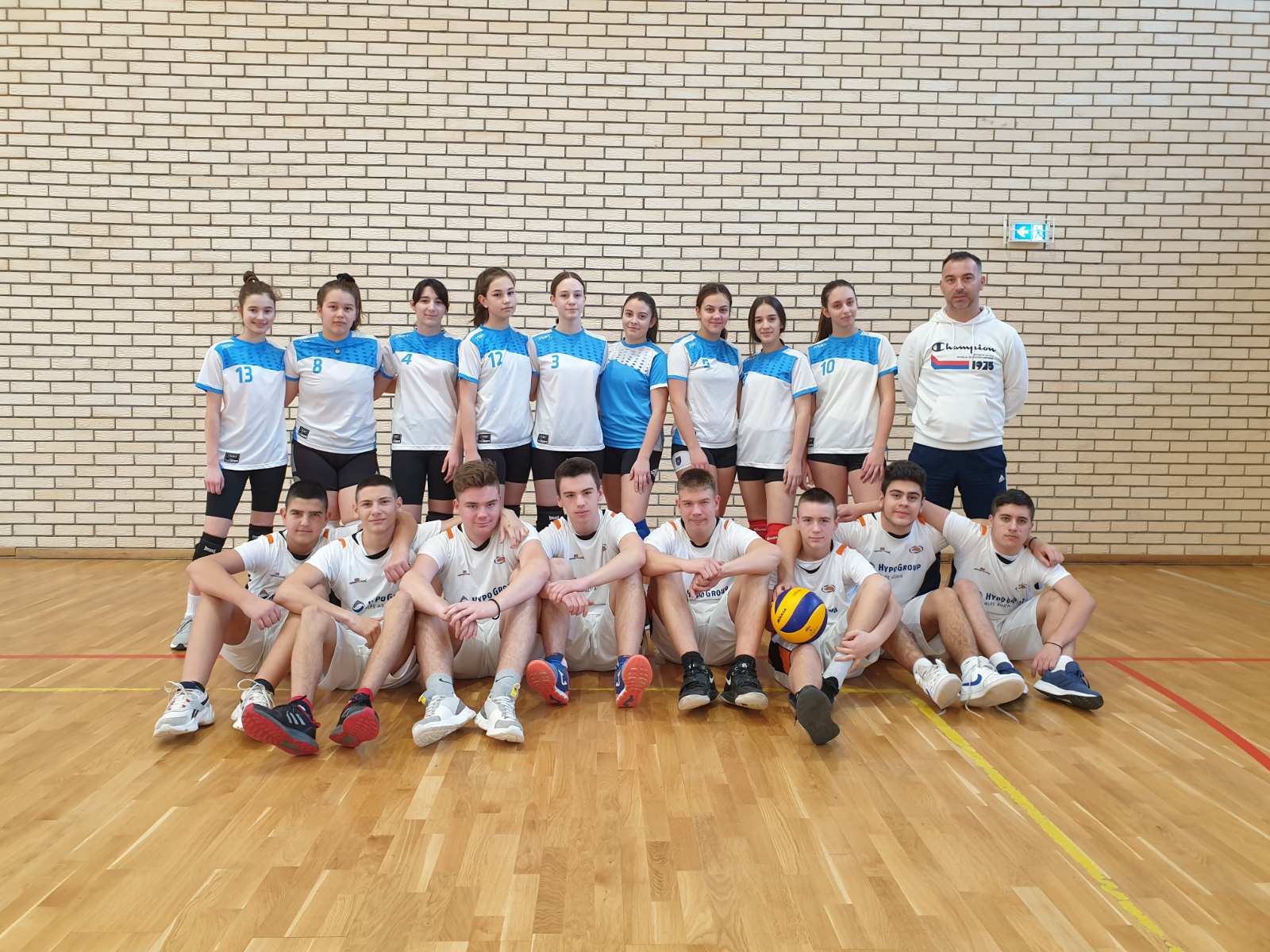 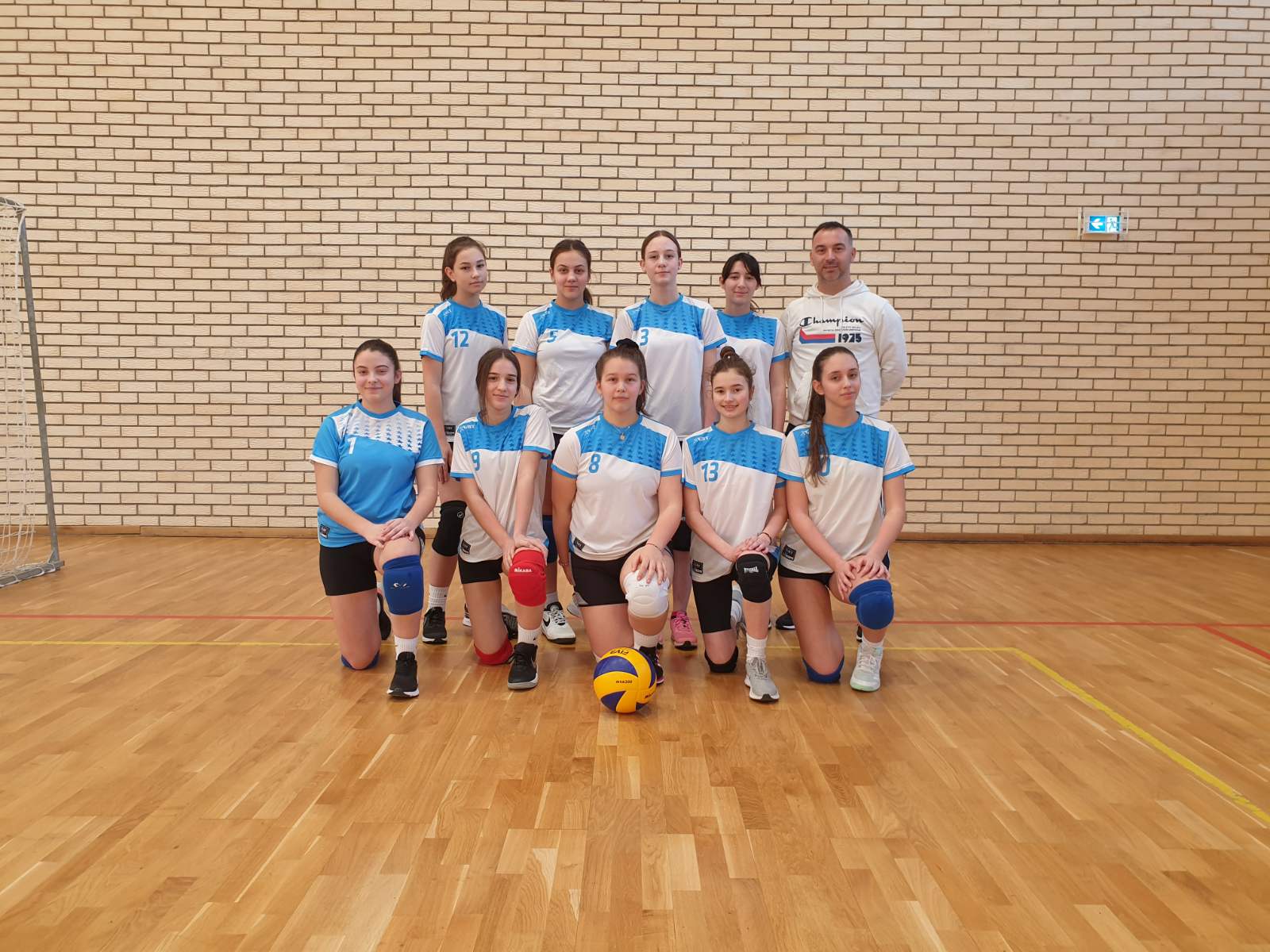 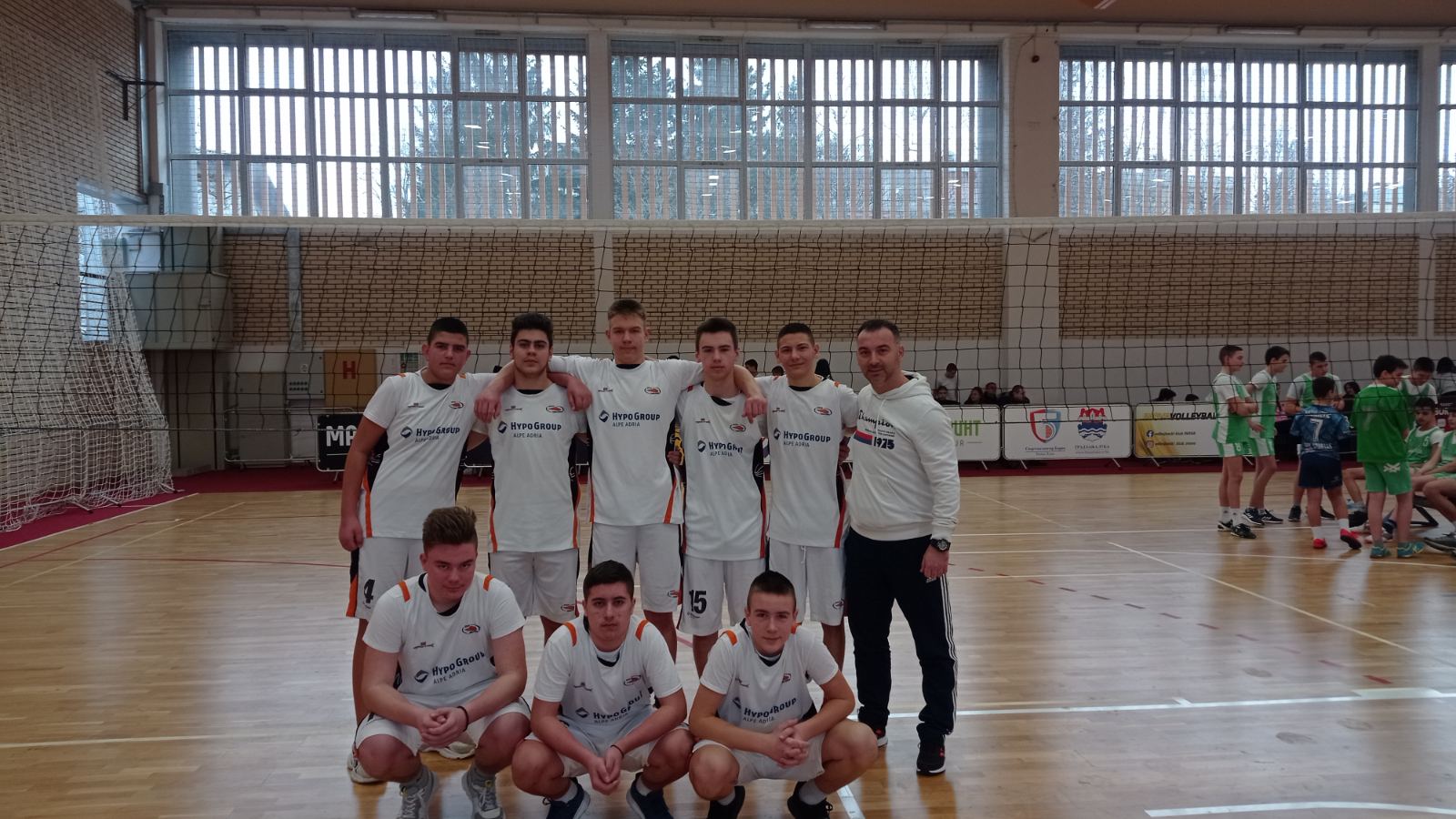 